Did you know that effective April 1st, 2018 Veterans Affairs Canada launched several new programs and services to benefit you and your family? 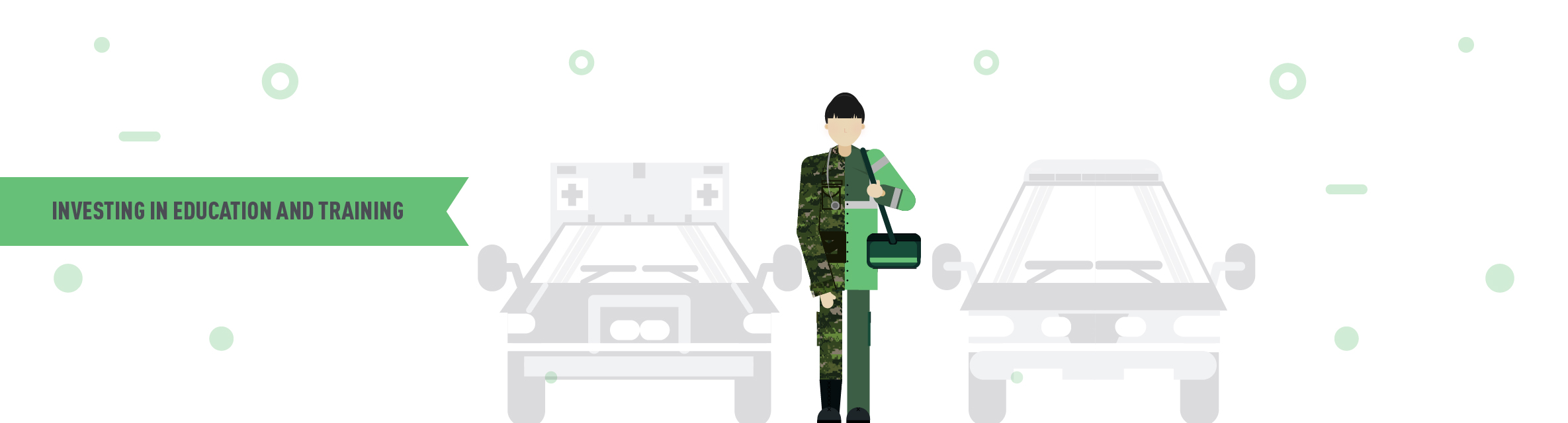 Veterans Education and Training Benefit:Get the education you need for the job you want:This benefit will provide funding to cover tuition, books and living expenses for the education of your choice. Support to cover the cost of tuition, books and living expensesUp to 80K for education and trainingA portion of funding may be used for professional developmentAvailable to all honourably released Veterans, Regular and Reserve, with at least 6 years of serviceEligible Veterans who released after April 1, 2006 will have up until March 31, 2028 to use this benefit Eligible Veterans who release after April 1, 2018 will have ten years from the date of their release to use this benefitFor more information:Fact SheetFAQCareer Transition Services Program:This new programs provides support to help you get the job you want in your post-military lifeAvailable to spouses and partnersCounselors who understand the transition from military to post-military lifeCoaching to match your skills to the right jobCounseling and job finding assistance servicesAvailable to Veterans and Survivors during working yearsAvailable to all honourably released VeteransFor more information:Fact SheetFAQsSupporting the well-being of both Veterans and their families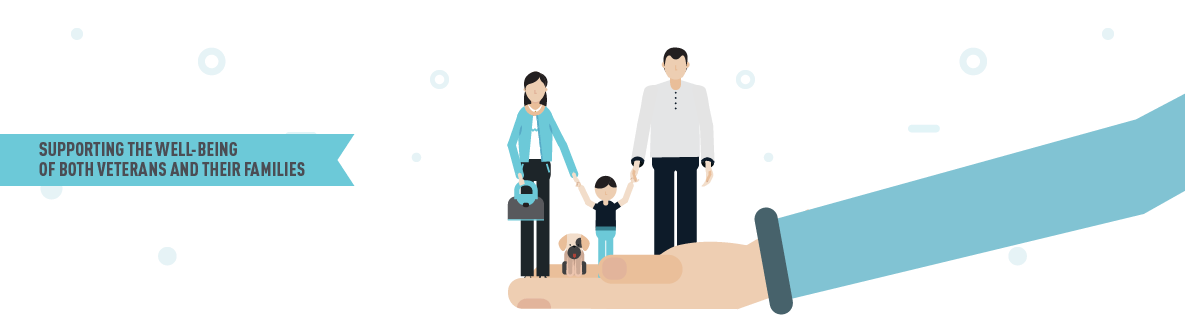 The well-being of both the Veteran and their family is important. That is why we are investing in research and innovative practices and offering families better programs and services that are easier to access.Caregiver Recognition Benefit: provides $1K a month directly to caregiversFact SheetFAQVeteran Family Program Expansion: provides access to 32 Military Family Resource Centres across CanadaFact SheetFAQFor more information on any of these programs contact Veterans Affairs Canada:Phone
1-866-522-2122Monday to Friday 
8:30 to 4:30, local timeOrOnline using My VAC Account
Sign in